ПОЛОЖЕНИЕ
о проведении соревнования по шахматам Гран-при Дворец«Осенние старты»ОктябрьЦели и задачиСоревнования по шахматам Гран-при Дворец «Осенние старты» (далее – Соревнование) проводится для:
- популяризации и развития шахмат в Москве;
- повышение спортивного мастерства московских шахматистов.Программа и организаторы соревнований.Общее руководство соревнованием осуществляет Chesstime_CUP.Непосредственное проведение соревнования возлагается на судейскую коллегию.Главный судья: Чапаев В.В. СС1К.Программа соревнований:Порядок проведения.Соревнование состоит из 4 турниров: турнир Chesstime_CUP «E2», «F2», «G2», «Н2».Турниры проводятся по правилам ФИДЕ. Поведение участников регламентируется Положением «О спортивных санкциях в виде спорта шахматы».Все турниры проводятся по швейцарской системе с использованием компьютерной программы «Swiss Manager» в 8 туров.  Контроль времени и другая информация:Турниры Chesstime_CUP «E2», «F2», «G2» проводятся с контролем времени по 50 минут до конца партии плюс 10 секунд на ход, начиная с 1-го каждому из участников. Турнир Chesstime_CUP «Н2» проводится с контролем времени по 30 минут до конца партии плюс 30 секунд на ход, начиная с 1-го каждому из участников. Запись партии обязательна.Турниры с возможностью выполнения спортивного разряда и с обсчетом рейтинга ФШР.Допустимое время опоздания – 30 минут.Сроки и место проведения.
Турниры «E2», «F2», «G2», «Н2». проводится с 8 по 16 октября 2022 г. по адресу: г. Москва, ул. Кравченко 8, «Шахматный центр Chesstime, филиал CUP».5.Участники соревнования и условия участия.Предварительная регистрация для всех участников турниров обязательна до 20:00 7 октября 2022 года.  Предварительная регистрация осуществляется в электронном виде посредством направления заявки (ФИО, ID, рейтинг ФШР, контактный телефон, квитанция с оплатой турнирного взноса) на электронный адрес: chesstime.cup@gmail.com7 октября с 16:00 до 20:00 необходимо отправить сообщение на WhatsApp на номер +7-963-675-55-77 для подтверждения участия и получения дополнительной информации по турниру.В случае, если участники не подтвердят свое участие, организаторы вправе удалить участника из списка. Участникам, не имеющим ID кода, следует обязательно указать в заявке контактный телефон, email адрес, а также предъявить фото шахматиста (160х200 пикселей) и оригинал/копию документа, удостоверяющего личность (паспорт/свидетельство о рождении). Организаторы оставляют за собой право исключить игрока из турнира при неявке на тур.Организаторы вправе отказать в регистрации участнику без объяснения причины.Количество мест ограничено:Общее количество участников для 2 турниров Chesstime_CUP G2 и Н2 – 52 участника Общее количество участников для 3 турниров Chesstime_CUP D2, E2 и F2 – 52 участника.В случае наличия менее 12 участников, турниры будут объединены – турнир Н2 с турниром G2 и турнир D2 и/или F2 с турниром Е2.Победители и призеры (1-3 место) турнира Chesstime_CUP «F» Гран-при Дворец «Летние старты» 2022» (Сентябрь) могут принять участие в Гран-при Дворец «Осенние старты» турнире Chesstime_CUP «E2», 2022» независимо от рейтинга.Победители и призеры (1-3 место) турнира Chesstime_CUP «G» «Гран-при Дворец «Летние старты» 2022» (Сентябрь) могут принять участие в Гран-при Дворец «Осенние старты» турнире Chesstime_CUP «F2», 2022» независимо от рейтинга.Победители и призеры (1-3 место) турнира Chesstime_CUP «Н» «Гран-при Дворец «Летние Летние старты» 2022» (Сентябрь)  могут принять участие в Гран-при Дворец «Осенние старты» турнире Chesstime_CUP «G2», 2022» независимо от рейтинга.Турнирный взнос для участников составляет 3000 рублей. При отказе от участия в турнире без уважительной причины взносы не возвращаются.Оплата производится по безналичному расчету на реквизиты: ИП Ким Алексей ЭдуардовичБанковские реквизиты: 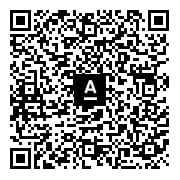 ИП Ким Алексей ЭдуардовичБанковские реквизиты: ИНН: 773601207986Р/с: 40802810101300011713К/с: 30101810200000000593БИК: 044525593В назначении платежа указать: Турнирный взнос Гран-при, ФИО участника, турнир, НДС не облагается.Пример: Турнирный взнос Гран-при, Иванов Иван, турнир H, НДС не облагается.Дополнительную информацию можно узнать у Волошина Павла Андреевича по телефону +7-985-339-72-65, либо администратора по телефону: +7-963-675-55-77.6. Определение победителей
В турнирах места определяются по наибольшему количеству набранных очков. В случае равенства очков у двух и более участников, места определяются по дополнительным показателям:
- по усеченному коэффициенту Бухгольца (-1 соперник с наименьшим кол-вом очков);
- по коэффициенту Бухгольца;
- по количеству побед                                                                                                                                                   -количеству побед чёрным цветом.7. Награждение победителейПобедитель и призеры турнира награждаются медалями и дипломами 1, 2 и 3 степени соответственно. 8.Финансирование
Спонсоры могут устанавливать дополнительный призовой фонд. 9. Обеспечение безопасности
Безопасность участников в ходе соревнования обеспечивается в соответствии с Положением о проведении спортивно-массовых мероприятий.
Все изменения и дополнения к настоящему Положению вносятся в регламент проведения соревнования.ТурнирИнформацияТурнир Chesstime_CUP «Е2» Рейтинг ШФР 1301-1500Турнир Chesstime_CUP «F2» Рейтинг ШФР 1151-1300 Турнир Chesstime_CUP «G2» Рейтинг ШФР 1051-1150 Турнир Chesstime_CUP «Н2» Рейтинг ШФР 1000-1050 Расписание турниров  «E2», «F2», «G2», «Н2».  Расписание турниров  «E2», «F2», «G2», «Н2».  Расписание турниров  «E2», «F2», «G2», «Н2».  Расписание турниров  «E2», «F2», «G2», «Н2».  Расписание турниров  «E2», «F2», «G2», «Н2».  №ДатаДень неделиТурнирыТурниры№ДатаДень неделиG и НD, E и F1 тур8 октябрясуббота11-0016-302 тур8 октябрясуббота13-0018-303 тур9 октябрявоскресенье11-0016-304 тур9 октябрявоскресенье13-0018-305 тур15 октябрясуббота11-0016-306 тур15 октябрясуббота13-0018-307 тур16 октябрявоскресенье11-0016-308 тур16 октябрявоскресенье13-0018-30